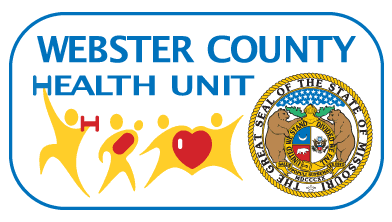 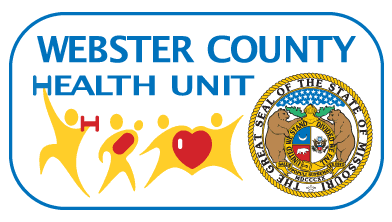 Complaint Form	FoodDate: ________________________ Time: ___________________      Type: 	Sewage	OtherComplaint Filed Upon (Facility or Homeowners name): _____________________________________________________________________________Address: ______________________________________________________________________Phone Number (if known): _______________________________________________________Directions to the site from Marshfield:Nature of the complaint and time it occurred:	YesComplainant’s Name: ___________________________ Remain Anonymous: 	NoAddress:______________________________________________________________________Phone Number: ________________________________________________________________Complaint Received by: __________________________________________________________Date: _________________________________________________________________________